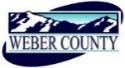 PUBLIC NOTICE is hereby given that the Board of Commissioners of Weber County, Utah will hold a regular commission meeting in the Commission Chambers of the Weber Center, 2380 Washington Boulevard, Ogden, Utah, commencing at 10:00 a.m. on Tuesday, the 28th day of March, 2017.                  The agenda for the meeting consists of the following: A.	Welcome – Commissioner Ebert B. 	Invocation –C.	Pledge of Allegiance – D.	Thought of the Day – Commissioner GibsonE.	Presentation	Recognition of Mayor Toby Mileski and the Weber Area Dispatch 911 and Emergency Services District Board, Director Tina Mathieu for their work on getting SB198 passed and also for creating a cost model for services provided in Morgan County.	Presenter: Commissioner Ebert	F.		Consent Items Request for approval of warrants #1030-1043 and #415288-415600 in the amount of $1,900,342.18.Request for approval of purchase orders in the amount of $87,638.11. Request for approval of minutes for the meeting held on March 21, 2017.Request from the Weber County Sheriff's Office for approval to surplus firearms and equipment.Request for approval of new business licenses.Request for approval of the following RAMP contracts:G.           Action ItemsRequest for approval of final reading of an Ordinance of the County Commissioners of Weber County proposing amendments to the Development Service Fees.Presenter:  Charlie Ewert2.	Request for approval of a contract by and between Weber County and Pictometry to acquire aerial photography to support the review of physical characteristics as required by Utah statute.	Presenter: John Ulibarri3.	Request for approval of a contract by and between Weber County and Great Basin Antique Machinery to have Great Basin Antique Machinery at the 2017 Weber County Fair.	Presenter: Jan Wilson4.	Request for approval of a contract by and between Weber County and Broken Heart Rodeo to have Ben German, Broken Heart Rodeo Company provide the rodeo at the 2017 Weber County Fair.	Presenter: Jan Wilson5.	Request for approval of a contract by and between Weber County and Animal Specialties to have the Animal Specialties petting zoo at the 2017 Weber County Fair.	Presenter: Jan Wilson6.	Request for approval of a contract by and between Weber County and Shawn Paulsen/Cindee Paulsen to have the Hypnotist provide two shows per day at the 2017 Weber County Fair.	Presenter: Jan Wilson7.	Request for approval of a contract by and between Weber County and Wooden Creations to have Wooden Creations provide chainsaw wood carvings for the 2017 Weber County Fair.	Presenter: Jan Wilson8.	Request for approval of a contract by and between Weber County/Ogden Eccles Conference Center and Weber State University Lindquist College of Arts and Humanities for a partnership in showing "7 Days in Syria on March 29, 2017.	Presenter: Kassi Bybee9.	Request for approval of a license agreement by and between Weber County and the American Society of Composers, Authors and Publishers (ASCAP) for use and broadcast of music at all county venues.	Presenter: Jennifer Graham10.	Request for approval of a resolution of the County Commissioners of Weber County appointing members to the Weber Area Dispatch 911 and Emergency Services District Board.	Presenter: Commissioner EbertH.         Public hearing                     1.	Request for a motion to adjourn public meeting and convene public hearing.2. 	Public hearing for consideration and action on a request to vacate public access easements on open space parcels located within the Aspen Falls Estates Cluster Subdivision, located at approximately 4100 North 4200 East.	Presenter: Steve Burton3.	Public comments. (Please limit comments to 3 minutes)4.	Request for a motion to adjourn public hearing and reconvene public meeting.5.	Action on public meeting.I.	Public comments   (Please limit comments to 3 minutes)J.            AdjournCERTIFICATE OF POSTINGThe undersigned duly appointed Administrative Assistant in the County Commission Office does hereby certify that the about Notice and Agenda were posted as required by law this 24th of March 2017.							___________________________							             Shelly HalacyIn compliance with the Americans with Disabilities Act, persons needing auxiliary services for these meetings should call the Weber County Commission Office at 801-399-8406 at least 24 hours prior to the meeting. This meeting is streamed live. (To see attached documents online: http://www.webercountyutah.gov/Transparency/commission_meetings.php, click on highlighted words)                   Aerospace Heritage FoundationMuseum Exhibit Development/Fabrication $     50,000.00 Boys & Girls Clubs of Weber-DavisCreate @ The Club $     18,270.00 Chamber Orchestra OgdenOrchestra Season 2017-2018 $     15,600.00 Eccles Community Art CenterExhibits 2017  $      5,000.00 Eccles Community Art CenterFamily Programs  $      2,100.00 Eccles Community Art CenterArt Competitions 2017  $      5,700.00 Good Company TheaterFall Musical at the Ogden Amphitheater  $     15,000.00 Good Company TheaterTheater Season 2017  $      6,500.00 Harrisville CityHarrisville History & Virtual Museum $      5,000.00 Imagine Ballet TheaterThe Nutcracker $     25,000.00 Imagine Ballet TheaterFairyopolis $     24,425.00 North Ogden CityBarker Park Musical $      5,000.00 Nurture the Creative MindNCM Piano Project $      9,000.00 Nurture the Creative MindOgden Arts Festival $     30,000.00 Ogden City Corp. ArtsOgden Amphitheater- House Sound System  $     30,000.00 Ogden City Corp. ArtsOgden Twilight Concert Series Amphitheater  $     15,000.00 Ogden City Corp. ArtsFirst Friday Art Stroll $      5,000.00 Ogden City Corp. ArtsOgden Amphitheater Programs  $     30,000.00 Ogden Dinosaur Park & Museum FoundationSound and Security  $     37,500.00 Ogden Dinosaur Park & Museum FoundationSculpture  $     33,000.00 Ogden Dinosaur Park & Museum FoundationEducation Programming  $     30,000.00 Ogden Downtown AllianceMusic & Arts @ Farmers Market Ogden  $     10,000.00 Ogden Downtown AllianceArts & Entertainment Expansion Harvest Moon $     10,000.00 Ogden First, Inc.Platforms - 2017 Season & Facility Upgrade  $     12,000.00 Ogden First, Inc.Moments Festival  $      5,000.00 Ogden Friends of Acoustic Music2017 Ogden Music Festival $     35,000.00 Ogden Friends of Acoustic Music2017 snOFOAM:The HillbendersConcert Outreach  $      7,500.00 Ogden Natural History MuseumRudd Hall Exhibit Remodel $     40,000.00 Ogden Pioneer Days FoundationTrail to Pioneer Days Horse Project $      5,000.00 Ogden Pioneer Days FoundationOgden Pioneer Days Celebration $     20,000.00 Ogden School FoundationExplore Art in Ogden $      6,600.00 Ogden Symphony Ballet Association2017-2018 Season $     90,000.00 Ogden Valley Balloon and Artist FestivalOgden Valley Balloon Festival $     20,000.00 Project SuccessJuneteenth Freedom & Heritage Festival $     15,000.00 Project SuccessGrios & Grioettes: My Town, My Story $      4,000.00 Roy City Corp. Art CouncilRoy Farmer's Market $      7,000.00 South Ogden City2017 South Ogden Days Local Arts & Entertainment $      5,000.00 South Ogden City Arts & MuseumsAmphitheater Upgrades $     26,050.00 Treehouse Children's MuseumRAMPed Up Play  $     50,000.00 Treehouse Children's MuseumGrandma's House  $     25,000.00 Treehouse Children's MuseumDads in the Door  $     35,000.00 TribalovedancerAfrican Dance & Drum $      5,850.00 Union Station FoundationMuseum Collections Preservation Upgrades  $      9,644.00 Union Station Foundation2017 Heritage Festival at Union Station  $     12,000.00 Union Station FoundationExhibit Development: All Out or Uncle Sam  $     25,000.00 Weber County Cultural Arts CouncilNEXT Ensemble Amahl and the Night Visitors-Family Opera $      8,000.00 Weber County Cultural Arts CouncilPeery's Utah Musical Theater $     15,000.00 Weber County Cultural Arts CouncilPeery's 20th Annual Film Series $     11,361.00 Weber Cultural Legacy FoundationOgden Marathon Finish Line Festival $      4,500.00 Weber State University FoundationString Project  $      8,250.00 Weber State University FoundationScience & Arts in the Parks  $     20,000.00 Weber State University FoundationBrowning Center Orchestra Pit Lifting System Upgrade  $     15,000.00 